You are hereby being notified that Nature Trust (Malta) has approved the recommendation indicated below. 5th October 2021The decision has been published and is subject to any official objection to the recommended award being submitted at the Public Contracts Review Board, Notre Dame Ditch, Floriana by 15th October 2021, close of business.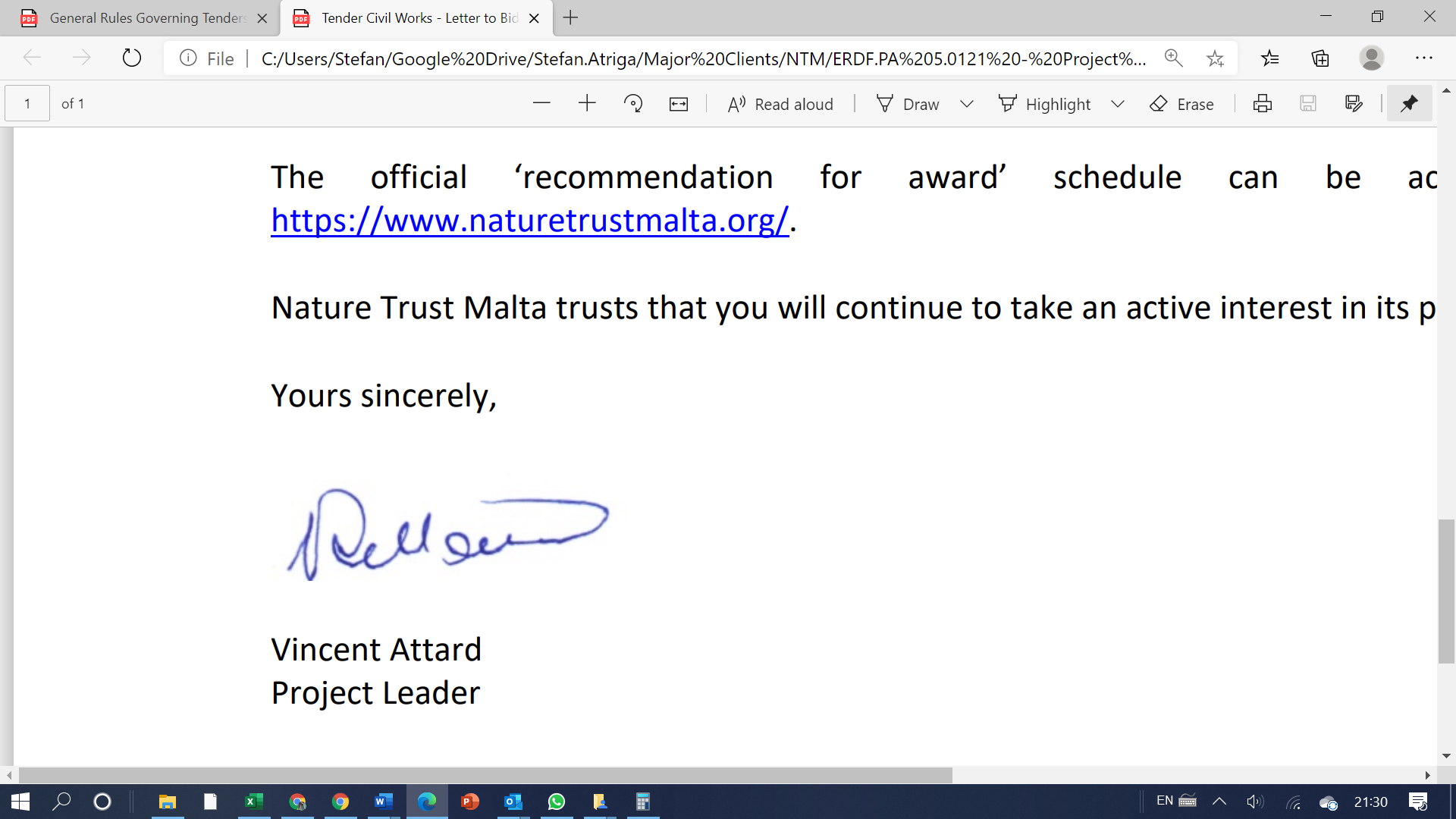 Vincent AttardProject LeaderExecutive President/CEONature Trust MaltaReference No. SubjectDecisionDecisionRecommended TendererPrice Excl VATDeposit for ObjectionAwardCancellationERDF.PA5.0121 – Tender 033ERDF.05.121 – Tender 033: Tender for the supply, delivery and installation of Security Systems (CCTV, Intercom, Intruder Alarm System, and Fire System), as part of ERDF Project ERDF.05.121 – Wildlife Rehabilitation CentreYesN/ACE Installations Ltd.€ 19,772.08EUR 400.00